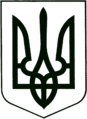 УКРАЇНА
МОГИЛІВ-ПОДІЛЬСЬКА МІСЬКА РАДА
ВІННИЦЬКОЇ ОБЛАСТІВИКОНАВЧИЙ КОМІТЕТ                                                           РІШЕННЯ №274Від 25.08.2022р.                                              м. Могилів-ПодільськийПро виключення з числа службових житлових квартир          Керуючись ст. 30 Закону України «Про місцеве самоврядування в Україні», ст.ст. 5, 15, 18 Житлового кодексу України, п. 6 Положення про порядок надання службових жилих приміщень і користування ними в Українській РСР затвердженого Постановою Ради Міністрів УРСР від 04.02.1988 року №37, розглянувши листи управління Служби безпеки України у Вінницькій області від 07.07.2022 року №___________, військової частини _____ Державної прикордонної служби України від 26.07.2022 року №__________________________________, -виконком міської ради ВИРІШИВ:1. Виключити з числа службових житлові квартири:1.1. №___ в житловому будинку №_____ по ______________, житловою площею _____ кв.м - раніше виданий службовий ордер гр.______________ від _____________ року №_____ – погасити. 1.2. №____ в житловому будинку №____по вул. ______________, житловою площею ______ кв.м - раніше виданий службовий ордер гр. ______________________ від _____________ року №_____ – погасити. 2. Видати ордери на заселення житлових квартир: 2.1. №___ в житловому будинку №____ по _______ ___________________________, ___ кімнати, житловою площею ____ кв.м - гр. __________________________, склад сім’ї ___ чоловіка.2.2. №___ в житловому будинку №____ по ______________, ___ кімнати, житловою площею ______ кв.м - гр. ________________, склад сім’ї ___ чоловіка.3. Головному спеціалісту з житлових питань відділу комунального майна управління житлово-комунального господарства міської ради Кушніру П.П. здійснити заходи, передбачені чинним законодавством.4. Контроль за виконанням даного рішення покласти на заступника міського голови з питань діяльності виконавчих органів Слободянюка М.В..           Міський голова                                                   Геннадій ГЛУХМАНЮК